4.1.9. Комплекс работ «Сварка-Штамповка» НИР «Экструзия»«Разработка ресурсосберегающих технологий изготовления новых типов облегченных панелей из современных коррозионно-стойких алюминиевых сплавов методами пластической деформации и высокопроизводительной сварки, технологий проектирования и ускоренного строительства судов на основе разработанных материалов»Головной исполнитель – ФГУП «ЦНИИ КМ «Прометей»Основные полученные практические результаты.Типовая технология проектирования и строительства корпусных узлов и конструкций судов на основе использования новых типов облегченных длинномерных панелей из алюминиевых сплавов.Технические рекомендации по изготовлению новых типов сварных облегченных панелей и их соединение с узлами корпусных конструкций.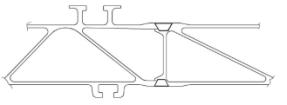 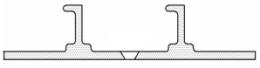 Альбом типовых соединений опытных узлов корпусных конструкций с облегченными панелями нового типа из алюминиевых сплавов.Эскизная документация на изготовление  сварочного узла для получения сварных соединений толщиной от 1,5 до 4 мм методом СТП.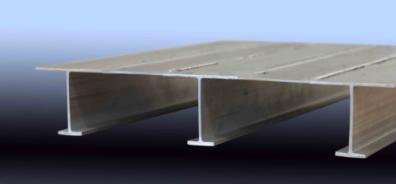 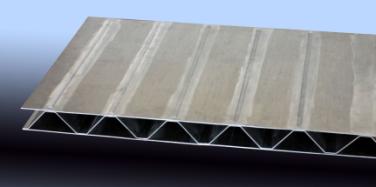 Методики по обеспечению прочности и надежности узлов из новых материалов в составе корпусных конструкций перспективных судов.Изготовлены образцы узлов корпусных конструкций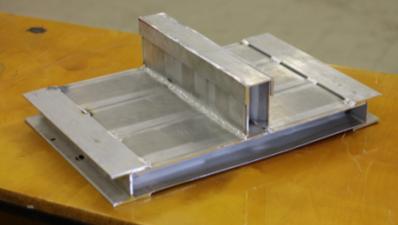 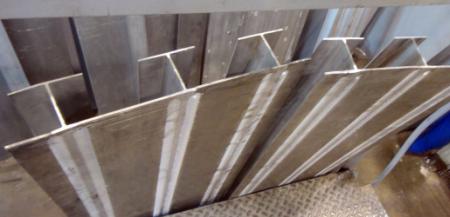 Проведены испытания узлов корпусных конструкций и образцов панелей на трехточечный изгиб и одноосное растяжение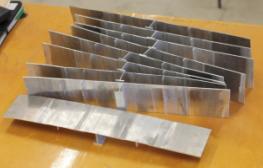 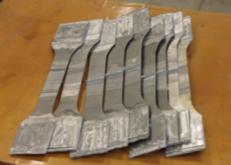 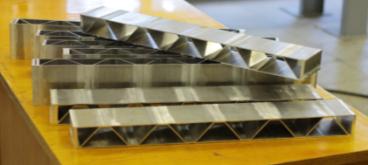 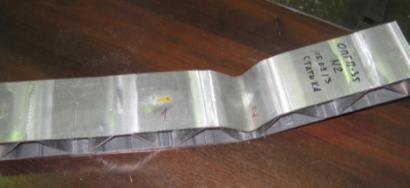 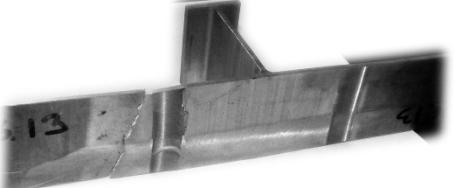 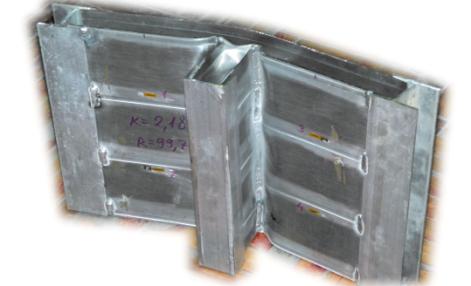 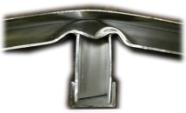 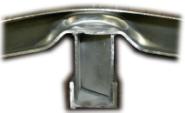 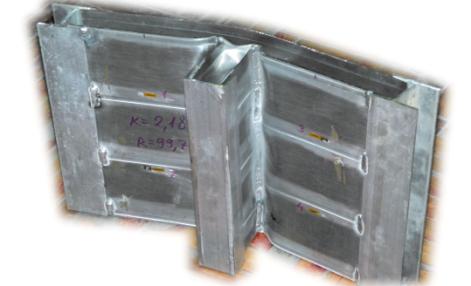 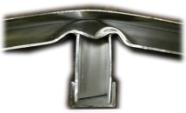 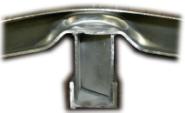 